Följande handlingar ska bifogas för att ansökan ska vara komplett (markera med X):Sökandens underskriftUpplysningarArbetet med att projektera och utföra anläggningen ska utföras av sakkunnig eller under överinseende av sådan. Anläggningens utförande ska dokumenteras i ett utförandeintyg med kontrollplan och foton och sändas in till Myndighetsnämnden. I handläggningen ingår ett besök på aktuell fastighet. Ägarna till berörda intilliggande fastigheter kommer att tillsändas ansökan när den är komplett, för att de ska kunna lämna synpunkter på planerad verksamhet.Myndighetsnämnden tar ut en avgift för prövningen av ansökan/anmälan enligt en taxa, fastställd av kommunfullmäktige.Ansökan skickas till Älvdalens kommun, Box 100, 796 22 Älvdalen eller till kommunens e-postadress: kommun@alvdalen.se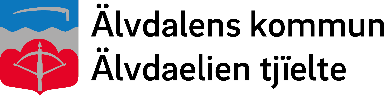 Telefon: 0251-313 00, E-post: kommun@alvdalen.seTelefon: 0251-313 00, E-post: kommun@alvdalen.seTelefon: 0251-313 00, E-post: kommun@alvdalen.seTelefon: 0251-313 00, E-post: kommun@alvdalen.seTelefon: 0251-313 00, E-post: kommun@alvdalen.seTelefon: 0251-313 00, E-post: kommun@alvdalen.seTelefon: 0251-313 00, E-post: kommun@alvdalen.seTelefon: 0251-313 00, E-post: kommun@alvdalen.seTelefon: 0251-313 00, E-post: kommun@alvdalen.seTelefon: 0251-313 00, E-post: kommun@alvdalen.seTelefon: 0251-313 00, E-post: kommun@alvdalen.seTelefon: 0251-313 00, E-post: kommun@alvdalen.seTelefon: 0251-313 00, E-post: kommun@alvdalen.seANSÖKAN/ANMÄLANGällande enskild avloppsanläggning enligt 13-14 §§ Förordningen om miljöfarlig verksamhet och hälsoskydd (1998:899)ANSÖKAN/ANMÄLANGällande enskild avloppsanläggning enligt 13-14 §§ Förordningen om miljöfarlig verksamhet och hälsoskydd (1998:899)ANSÖKAN/ANMÄLANGällande enskild avloppsanläggning enligt 13-14 §§ Förordningen om miljöfarlig verksamhet och hälsoskydd (1998:899)ANSÖKAN/ANMÄLANGällande enskild avloppsanläggning enligt 13-14 §§ Förordningen om miljöfarlig verksamhet och hälsoskydd (1998:899)ANSÖKAN/ANMÄLANGällande enskild avloppsanläggning enligt 13-14 §§ Förordningen om miljöfarlig verksamhet och hälsoskydd (1998:899)ANSÖKAN/ANMÄLANGällande enskild avloppsanläggning enligt 13-14 §§ Förordningen om miljöfarlig verksamhet och hälsoskydd (1998:899)ANSÖKAN/ANMÄLANGällande enskild avloppsanläggning enligt 13-14 §§ Förordningen om miljöfarlig verksamhet och hälsoskydd (1998:899)ANSÖKAN/ANMÄLANGällande enskild avloppsanläggning enligt 13-14 §§ Förordningen om miljöfarlig verksamhet och hälsoskydd (1998:899)

Sökande (ej avloppsentreprenören)

Sökande (ej avloppsentreprenören)

Sökande (ej avloppsentreprenören)

Sökande (ej avloppsentreprenören)

Sökande (ej avloppsentreprenören)

Sökande (ej avloppsentreprenören)

Sökande (ej avloppsentreprenören)

Sökande (ej avloppsentreprenören)

Sökande (ej avloppsentreprenören)

Sökande (ej avloppsentreprenören)

Sökande (ej avloppsentreprenören)

Sökande (ej avloppsentreprenören)

Sökande (ej avloppsentreprenören)
Ansökningsdatum: 20  -  -  
Ansökningsdatum: 20  -  -  
Ansökningsdatum: 20  -  -  
Ansökningsdatum: 20  -  -  
Ansökningsdatum: 20  -  -  
Ansökningsdatum: 20  -  -  
Ansökningsdatum: 20  -  -  
Ansökningsdatum: 20  -  -  NamnNamnNamnNamnNamnNamnNamnNamnNamnNamnNamnNamnNamnNamnNamnNamnPersonnummer/organisationsnummerPersonnummer/organisationsnummerPersonnummer/organisationsnummerPersonnummer/organisationsnummerPersonnummer/organisationsnummerUtdelningsadressUtdelningsadressUtdelningsadressUtdelningsadressUtdelningsadressUtdelningsadressUtdelningsadressUtdelningsadressUtdelningsadressUtdelningsadressUtdelningsadressUtdelningsadressUtdelningsadressUtdelningsadressUtdelningsadressUtdelningsadressPostnummerPostnummerPostnummerPostnummerPostnummerPostortPostortPostortPostortPostortPostortPostortPostortPostortPostortPostortPostortLand (om annat än Sverige)Land (om annat än Sverige)Land (om annat än Sverige)Land (om annat än Sverige)Land (om annat än Sverige)Land (om annat än Sverige)Land (om annat än Sverige)Land (om annat än Sverige)Land (om annat än Sverige)E-postE-postE-postE-postE-postE-postE-postE-postE-postE-postE-postE-postTelefonnummerTelefonnummerTelefonnummerTelefonnummerTelefonnummerTelefonnummerTelefonnummerTelefonnummerTelefonnummerFastighetsägare (om annan än sökanden)Fastighetsägare (om annan än sökanden)Fastighetsägare (om annan än sökanden)Fastighetsägare (om annan än sökanden)Fastighetsägare (om annan än sökanden)Fastighetsägare (om annan än sökanden)Fastighetsägare (om annan än sökanden)Fastighetsägare (om annan än sökanden)Fastighetsägare (om annan än sökanden)Fastighetsägare (om annan än sökanden)Fastighetsägare (om annan än sökanden)Fastighetsägare (om annan än sökanden)Fastighetsägare (om annan än sökanden)Fastighetsägare (om annan än sökanden)Fastighetsägare (om annan än sökanden)Fastighetsägare (om annan än sökanden)Fastighetsägare (om annan än sökanden)Fastighetsägare (om annan än sökanden)Fastighetsägare (om annan än sökanden)Fastighetsägare (om annan än sökanden)Fastighetsägare (om annan än sökanden)NamnNamnNamnNamnNamnNamnNamnNamnNamnNamnNamnNamnNamnNamnNamnNamnNamnNamnNamnNamnNamnUtdelningsadressUtdelningsadressUtdelningsadressUtdelningsadressUtdelningsadressUtdelningsadressUtdelningsadressUtdelningsadressUtdelningsadressUtdelningsadressUtdelningsadressUtdelningsadressUtdelningsadressUtdelningsadressUtdelningsadressUtdelningsadressUtdelningsadressPostnummerPostnummerPostnummerPostnummerPostortPostortPostortPostortPostortPostortPostortPostortPostortPostortPostortPostortLand (om annat än Sverige)Land (om annat än Sverige)Land (om annat än Sverige)Land (om annat än Sverige)Land (om annat än Sverige)Land (om annat än Sverige)Land (om annat än Sverige)Land (om annat än Sverige)Land (om annat än Sverige)E-postE-postE-postE-postE-postE-postE-postE-postE-postE-postE-postE-postTelefonnummerTelefonnummerTelefonnummerTelefonnummerTelefonnummerTelefonnummerTelefonnummerTelefonnummerTelefonnummerFastighetsuppgifterFastighetsuppgifterFastighetsuppgifterFastighetsuppgifterFastighetsuppgifterFastighetsuppgifterFastighetsuppgifterFastighetsuppgifterFastighetsuppgifterFastighetsuppgifterFastighetsuppgifterFastighetsuppgifterFastighetsuppgifterFastighetsuppgifterFastighetsuppgifterFastighetsuppgifterFastighetsuppgifterFastighetsuppgifterFastighetsuppgifterFastighetsuppgifterFastighetsuppgifterFastighetsbeteckning
     Fastighetsbeteckning
     Fastighetsbeteckning
     Fastighetsbeteckning
     Fastighetsbeteckning
     Fastighetsbeteckning
     Fastighetsbeteckning
     Fastighetsbeteckning
     Fastighetsbeteckning
     Fastighetsbeteckning
     Fastighetens adress
     Fastighetens adress
     Fastighetens adress
     Fastighetens adress
     Fastighetens adress
     Fastighetens adress
     Fastighetens adress
     Fastighetens adress
     Fastighetens adress
     Fastighetens adress
     Fastighetens adress
     Typ av byggnad: 
 PermanentbostadTyp av byggnad: 
 PermanentbostadTyp av byggnad: 
 Permanentbostad
 Fritidsbostad
 Fritidsbostad
 Fritidsbostad
 Fritidsbostad
 Fritidsbostad
 Fritidsbostad
 Fritidsbostad
 Annat, ange vad:     
 Annat, ange vad:     
 Annat, ange vad:     
 Annat, ange vad:     
 Annat, ange vad:     
 Annat, ange vad:     
 Annat, ange vad:     
 Annat, ange vad:     
 Annat, ange vad:     
 Annat, ange vad:     
 Annat, ange vad:     Antal hushåll anläggningen avses betjäna:      Antal hushåll anläggningen avses betjäna:      Antal hushåll anläggningen avses betjäna:      Antal hushåll anläggningen avses betjäna:      Antal hushåll anläggningen avses betjäna:      Antal hushåll anläggningen avses betjäna:      Antal hushåll anläggningen avses betjäna:      Antal hushåll anläggningen avses betjäna:      Antal hushåll anläggningen avses betjäna:      Antal hushåll anläggningen avses betjäna:      Antal personer per hushåll:      Antal personer per hushåll:      Antal personer per hushåll:      Antal personer per hushåll:      Antal personer per hushåll:      Antal personer per hushåll:      Antal personer per hushåll:      Antal personer per hushåll:      Antal personer per hushåll:      Antal personer per hushåll:      Antal personer per hushåll:      Bygglov/förhandsbesked är sökt i samband med avloppsanläggningen  Ja          NejBygglov/förhandsbesked är sökt i samband med avloppsanläggningen  Ja          NejBygglov/förhandsbesked är sökt i samband med avloppsanläggningen  Ja          NejBygglov/förhandsbesked är sökt i samband med avloppsanläggningen  Ja          NejBygglov/förhandsbesked är sökt i samband med avloppsanläggningen  Ja          NejBygglov/förhandsbesked är sökt i samband med avloppsanläggningen  Ja          NejBygglov/förhandsbesked är sökt i samband med avloppsanläggningen  Ja          NejBygglov/förhandsbesked är sökt i samband med avloppsanläggningen  Ja          NejBygglov/förhandsbesked är sökt i samband med avloppsanläggningen  Ja          NejBygglov/förhandsbesked är sökt i samband med avloppsanläggningen  Ja          NejBygglov/förhandsbesked är sökt i samband med avloppsanläggningen  Ja          NejBygglov/förhandsbesked är sökt i samband med avloppsanläggningen  Ja          NejBygglov/förhandsbesked är sökt i samband med avloppsanläggningen  Ja          NejBygglov/förhandsbesked är sökt i samband med avloppsanläggningen  Ja          NejBygglov/förhandsbesked är sökt i samband med avloppsanläggningen  Ja          NejBygglov/förhandsbesked är sökt i samband med avloppsanläggningen  Ja          NejBygglov/förhandsbesked är sökt i samband med avloppsanläggningen  Ja          NejBygglov/förhandsbesked är sökt i samband med avloppsanläggningen  Ja          NejBygglov/förhandsbesked är sökt i samband med avloppsanläggningen  Ja          NejBygglov/förhandsbesked är sökt i samband med avloppsanläggningen  Ja          NejBygglov/förhandsbesked är sökt i samband med avloppsanläggningen  Ja          NejAnsökan/anmälan avserAnsökan/anmälan avserAnsökan/anmälan avserAnsökan/anmälan avserAnsökan/anmälan avserAnsökan/anmälan avserAnsökan/anmälan avserAnsökan/anmälan avserAnsökan/anmälan avserAnsökan/anmälan avserAnsökan/anmälan avserAnsökan/anmälan avserAnsökan/anmälan avserAnsökan/anmälan avserAnsökan/anmälan avserAnsökan/anmälan avserAnsökan/anmälan avserAnsökan/anmälan avserAnsökan/anmälan avserAnsökan/anmälan avserAnsökan/anmälan avser Ny anläggning          Ny anläggning          Ny anläggning          Ny anläggning          Ny anläggning          Ändring av befintlig anläggning: ange hur:       Ändring av befintlig anläggning: ange hur:       Ändring av befintlig anläggning: ange hur:       Ändring av befintlig anläggning: ange hur:       Ändring av befintlig anläggning: ange hur:       Ändring av befintlig anläggning: ange hur:       Ändring av befintlig anläggning: ange hur:       Ändring av befintlig anläggning: ange hur:       Ändring av befintlig anläggning: ange hur:       Ändring av befintlig anläggning: ange hur:       Ändring av befintlig anläggning: ange hur:       Ändring av befintlig anläggning: ange hur:       Ändring av befintlig anläggning: ange hur:       Ändring av befintlig anläggning: ange hur:       Ändring av befintlig anläggning: ange hur:       Ändring av befintlig anläggning: ange hur:       Vattentoalett Dusch Dusch Dusch Badkar, volym (l):       Badkar, volym (l):       Badkar, volym (l):       Badkar, volym (l):       Badkar, volym (l):       Badkar, volym (l):       Badkar, volym (l):       Disk/kök Disk/kök Disk/kök Disk/kök Tvätt Tvätt Tvätt Tvätt TvättTyp av avloppsanläggningTyp av avloppsanläggningTyp av avloppsanläggningTyp av avloppsanläggningTyp av avloppsanläggningTyp av avloppsanläggningTyp av avloppsanläggningTyp av avloppsanläggningTyp av avloppsanläggningTyp av avloppsanläggningTyp av avloppsanläggningTyp av avloppsanläggningTyp av avloppsanläggningTyp av avloppsanläggningTyp av avloppsanläggningTyp av avloppsanläggningTyp av avloppsanläggningTyp av avloppsanläggningTyp av avloppsanläggningTyp av avloppsanläggningTyp av avloppsanläggningSlamavskiljare/sluten tankSlamavskiljare/sluten tankSlamavskiljare/sluten tankSlamavskiljare/sluten tankSlamavskiljare/sluten tankSlamavskiljare/sluten tankSlamavskiljare/sluten tankSlamavskiljare/sluten tankSlamavskiljare/sluten tankSlamavskiljare/sluten tankSlamavskiljare/sluten tankSlamavskiljare/sluten tankSlamavskiljare/sluten tankSlamavskiljare/sluten tankSlamavskiljare/sluten tankSlamavskiljare/sluten tankSlamavskiljare/sluten tankSlamavskiljare/sluten tankSlamavskiljare/sluten tankSlamavskiljare/sluten tankSlamavskiljare/sluten tank Slamavskiljare för WC
 Slamavskiljare för BDT
 Slamavskiljare integrerad i
       avloppsanläggningen
 Sluten tank Slamavskiljare för WC
 Slamavskiljare för BDT
 Slamavskiljare integrerad i
       avloppsanläggningen
 Sluten tank Slamavskiljare för WC
 Slamavskiljare för BDT
 Slamavskiljare integrerad i
       avloppsanläggningen
 Sluten tank Slamavskiljare för WC
 Slamavskiljare för BDT
 Slamavskiljare integrerad i
       avloppsanläggningen
 Sluten tank Slamavskiljare för WC
 Slamavskiljare för BDT
 Slamavskiljare integrerad i
       avloppsanläggningen
 Sluten tank Slamavskiljare för WC
 Slamavskiljare för BDT
 Slamavskiljare integrerad i
       avloppsanläggningen
 Sluten tank Ny       Befintlig  Ny       Befintlig  Ny       Befintlig Våtvolym (m3):
     Våtvolym (m3):
     Våtvolym (m3):
     Våtvolym (m3):
     Våtvolym (m3):
     Våtvolym (m3):
     Våtvolym (m3):
     Våtvolym (m3):
     Våtvolym (m3):
     Fabrikat, med RSK-nr: 
                    
Vid sluten tank: vattenvolym per spolning:       liter i snittFabrikat, med RSK-nr: 
                    
Vid sluten tank: vattenvolym per spolning:       liter i snittFabrikat, med RSK-nr: 
                    
Vid sluten tank: vattenvolym per spolning:       liter i snittEfterföljande reningEfterföljande reningEfterföljande reningEfterföljande reningEfterföljande reningEfterföljande reningEfterföljande reningEfterföljande reningEfterföljande reningEfterföljande reningEfterföljande reningEfterföljande reningEfterföljande reningEfterföljande reningEfterföljande reningEfterföljande reningEfterföljande reningEfterföljande reningEfterföljande reningEfterföljande reningEfterföljande rening Markbädd	yta:       m2 Markbädd	yta:       m2 Markbädd	yta:       m2 Markbädd	yta:       m2 Markbädd	yta:       m2 Markbädd	yta:       m2 Markbädd	yta:       m2Utlopp till:      Utlopp till:      Utlopp till:      Utlopp till:      Utlopp till:      Utlopp till:      Utlopp till:      Utlopp till:      Utlopp till:      Utlopp till:      Utlopp till:      Utlopp till:      Utlopp till:      Utlopp till:       Infiltration	yta:       m2 Infiltration	yta:       m2 Infiltration	yta:       m2 Infiltration	yta:       m2 Infiltration	yta:       m2 Infiltration	yta:       m2 Infiltration	yta:       m2 Förstärkt        Grund        Upphöjd Förstärkt        Grund        Upphöjd Förstärkt        Grund        Upphöjd Förstärkt        Grund        Upphöjd Förstärkt        Grund        Upphöjd Förstärkt        Grund        Upphöjd Förstärkt        Grund        Upphöjd Förstärkt        Grund        Upphöjd Förstärkt        Grund        UpphöjdTotal ledningslängd:       m, fördelat på:       st. ledningar.          Typ/fabrikat, med RSK-nr:      Total ledningslängd:       m, fördelat på:       st. ledningar.          Typ/fabrikat, med RSK-nr:      Total ledningslängd:       m, fördelat på:       st. ledningar.          Typ/fabrikat, med RSK-nr:      Total ledningslängd:       m, fördelat på:       st. ledningar.          Typ/fabrikat, med RSK-nr:      Total ledningslängd:       m, fördelat på:       st. ledningar.          Typ/fabrikat, med RSK-nr:      Total ledningslängd:       m, fördelat på:       st. ledningar.          Typ/fabrikat, med RSK-nr:      Total ledningslängd:       m, fördelat på:       st. ledningar.          Typ/fabrikat, med RSK-nr:      Total ledningslängd:       m, fördelat på:       st. ledningar.          Typ/fabrikat, med RSK-nr:      Total ledningslängd:       m, fördelat på:       st. ledningar.          Typ/fabrikat, med RSK-nr:      Total ledningslängd:       m, fördelat på:       st. ledningar.          Typ/fabrikat, med RSK-nr:      Total ledningslängd:       m, fördelat på:       st. ledningar.          Typ/fabrikat, med RSK-nr:      Total ledningslängd:       m, fördelat på:       st. ledningar.          Typ/fabrikat, med RSK-nr:      Total ledningslängd:       m, fördelat på:       st. ledningar.          Typ/fabrikat, med RSK-nr:      Total ledningslängd:       m, fördelat på:       st. ledningar.          Typ/fabrikat, med RSK-nr:      Total ledningslängd:       m, fördelat på:       st. ledningar.          Typ/fabrikat, med RSK-nr:      Total ledningslängd:       m, fördelat på:       st. ledningar.          Typ/fabrikat, med RSK-nr:      Total ledningslängd:       m, fördelat på:       st. ledningar.          Typ/fabrikat, med RSK-nr:      Total ledningslängd:       m, fördelat på:       st. ledningar.          Typ/fabrikat, med RSK-nr:      Total ledningslängd:       m, fördelat på:       st. ledningar.          Typ/fabrikat, med RSK-nr:      Total ledningslängd:       m, fördelat på:       st. ledningar.          Typ/fabrikat, med RSK-nr:      Total ledningslängd:       m, fördelat på:       st. ledningar.          Typ/fabrikat, med RSK-nr:       Minireningsverk, typ/fabrikat, med RSK-nr:                                                    Minireningsverk, typ/fabrikat, med RSK-nr:                                                    Minireningsverk, typ/fabrikat, med RSK-nr:                                                    Minireningsverk, typ/fabrikat, med RSK-nr:                                                    Minireningsverk, typ/fabrikat, med RSK-nr:                                                    Minireningsverk, typ/fabrikat, med RSK-nr:                                                    Minireningsverk, typ/fabrikat, med RSK-nr:                                                    Minireningsverk, typ/fabrikat, med RSK-nr:                                                    Minireningsverk, typ/fabrikat, med RSK-nr:                                                    Minireningsverk, typ/fabrikat, med RSK-nr:                                                   Vart leds det renade vattnet (ex infiltration, markbädd)?                             Vart leds det renade vattnet (ex infiltration, markbädd)?                             Vart leds det renade vattnet (ex infiltration, markbädd)?                             Vart leds det renade vattnet (ex infiltration, markbädd)?                             Vart leds det renade vattnet (ex infiltration, markbädd)?                             Vart leds det renade vattnet (ex infiltration, markbädd)?                             Vart leds det renade vattnet (ex infiltration, markbädd)?                             Vart leds det renade vattnet (ex infiltration, markbädd)?                             Vart leds det renade vattnet (ex infiltration, markbädd)?                             Vart leds det renade vattnet (ex infiltration, markbädd)?                             Vart leds det renade vattnet (ex infiltration, markbädd)?                             Service sköts av:      Service sköts av:      Service sköts av:      Service sköts av:      Service sköts av:      Service sköts av:      Service sköts av:      Service sköts av:      Service sköts av:      Service sköts av:      Yta:       m2Yta:       m2Yta:       m2Yta:       m2Yta:       m2Yta:       m2Yta:       m2Yta:       m2Yta:       m2Yta:       m2Yta:       m2 Annan reningsanordning	 Annan reningsanordning	 Annan reningsanordning	 Annan reningsanordning	 Annan reningsanordning	 Annan reningsanordning	 Annan reningsanordning	 Annan reningsanordning	 Annan reningsanordning	 Annan reningsanordning	Typ/fabrikat, med RSK-nr:       Typ/fabrikat, med RSK-nr:       Typ/fabrikat, med RSK-nr:       Typ/fabrikat, med RSK-nr:       Typ/fabrikat, med RSK-nr:       Typ/fabrikat, med RSK-nr:       Typ/fabrikat, med RSK-nr:       Typ/fabrikat, med RSK-nr:       Typ/fabrikat, med RSK-nr:       Typ/fabrikat, med RSK-nr:       Typ/fabrikat, med RSK-nr:        Fosforfälla/kemisk fällning	 Fosforfälla/kemisk fällning	 Fosforfälla/kemisk fällning	 Fosforfälla/kemisk fällning	 Fosforfälla/kemisk fällning	 Fosforfälla/kemisk fällning	 Fosforfälla/kemisk fällning	 Fosforfälla/kemisk fällning	 Fosforfälla/kemisk fällning	 Fosforfälla/kemisk fällning	Typ/fabrikat, med RSK-nr:        Typ/fabrikat, med RSK-nr:        Typ/fabrikat, med RSK-nr:        Typ/fabrikat, med RSK-nr:        Typ/fabrikat, med RSK-nr:        Typ/fabrikat, med RSK-nr:        Typ/fabrikat, med RSK-nr:        Typ/fabrikat, med RSK-nr:        Typ/fabrikat, med RSK-nr:        Typ/fabrikat, med RSK-nr:        Typ/fabrikat, med RSK-nr:        Uppgifter om skyddsavståndUppgifter om skyddsavståndUppgifter om skyddsavståndUppgifter om skyddsavståndUppgifter om skyddsavståndUppgifter om skyddsavståndUppgifter om skyddsavståndUppgifter om skyddsavståndUppgifter om skyddsavståndUppgifter om skyddsavståndUppgifter om skyddsavståndUppgifter om skyddsavståndUppgifter om skyddsavståndUppgifter om skyddsavståndUppgifter om skyddsavståndUppgifter om skyddsavståndUppgifter om skyddsavståndUppgifter om skyddsavståndUppgifter om skyddsavståndUppgifter om skyddsavståndUppgifter om skyddsavståndFinns dricksvattenbrunn, vattendrag, sjö, dike eller annat vatten inom 200 m? Ja, markera på översiktskarta (enl. punkt 1 nedan)		 NejFinns dricksvattenbrunn, vattendrag, sjö, dike eller annat vatten inom 200 m? Ja, markera på översiktskarta (enl. punkt 1 nedan)		 NejFinns dricksvattenbrunn, vattendrag, sjö, dike eller annat vatten inom 200 m? Ja, markera på översiktskarta (enl. punkt 1 nedan)		 NejFinns dricksvattenbrunn, vattendrag, sjö, dike eller annat vatten inom 200 m? Ja, markera på översiktskarta (enl. punkt 1 nedan)		 NejFinns dricksvattenbrunn, vattendrag, sjö, dike eller annat vatten inom 200 m? Ja, markera på översiktskarta (enl. punkt 1 nedan)		 NejFinns dricksvattenbrunn, vattendrag, sjö, dike eller annat vatten inom 200 m? Ja, markera på översiktskarta (enl. punkt 1 nedan)		 NejFinns dricksvattenbrunn, vattendrag, sjö, dike eller annat vatten inom 200 m? Ja, markera på översiktskarta (enl. punkt 1 nedan)		 NejFinns dricksvattenbrunn, vattendrag, sjö, dike eller annat vatten inom 200 m? Ja, markera på översiktskarta (enl. punkt 1 nedan)		 NejFinns dricksvattenbrunn, vattendrag, sjö, dike eller annat vatten inom 200 m? Ja, markera på översiktskarta (enl. punkt 1 nedan)		 NejFinns dricksvattenbrunn, vattendrag, sjö, dike eller annat vatten inom 200 m? Ja, markera på översiktskarta (enl. punkt 1 nedan)		 NejFinns dricksvattenbrunn, vattendrag, sjö, dike eller annat vatten inom 200 m? Ja, markera på översiktskarta (enl. punkt 1 nedan)		 NejFinns dricksvattenbrunn, vattendrag, sjö, dike eller annat vatten inom 200 m? Ja, markera på översiktskarta (enl. punkt 1 nedan)		 NejFinns dricksvattenbrunn, vattendrag, sjö, dike eller annat vatten inom 200 m? Ja, markera på översiktskarta (enl. punkt 1 nedan)		 NejFinns dricksvattenbrunn, vattendrag, sjö, dike eller annat vatten inom 200 m? Ja, markera på översiktskarta (enl. punkt 1 nedan)		 NejFinns dricksvattenbrunn, vattendrag, sjö, dike eller annat vatten inom 200 m? Ja, markera på översiktskarta (enl. punkt 1 nedan)		 NejFinns dricksvattenbrunn, vattendrag, sjö, dike eller annat vatten inom 200 m? Ja, markera på översiktskarta (enl. punkt 1 nedan)		 NejFinns dricksvattenbrunn, vattendrag, sjö, dike eller annat vatten inom 200 m? Ja, markera på översiktskarta (enl. punkt 1 nedan)		 NejFinns dricksvattenbrunn, vattendrag, sjö, dike eller annat vatten inom 200 m? Ja, markera på översiktskarta (enl. punkt 1 nedan)		 NejFinns dricksvattenbrunn, vattendrag, sjö, dike eller annat vatten inom 200 m? Ja, markera på översiktskarta (enl. punkt 1 nedan)		 NejFinns dricksvattenbrunn, vattendrag, sjö, dike eller annat vatten inom 200 m? Ja, markera på översiktskarta (enl. punkt 1 nedan)		 NejFinns dricksvattenbrunn, vattendrag, sjö, dike eller annat vatten inom 200 m? Ja, markera på översiktskarta (enl. punkt 1 nedan)		 NejDricksvattenbrunn      mDricksvattenbrunn      mVattendrag      mVattendrag      mVattendrag      mVattendrag      mVattendrag      mVattendrag      mSjö      mSjö      mSjö      mSjö      mSjö      mSjö      mDike      mDike      mDike      mDike      mDike      mAnnat vatten, vad?      mAnnat vatten, vad?      mPå fastigheten finns följande dricksvatten:  Enskilt        Gemensamt        Kommunalt  På fastigheten finns följande dricksvatten:  Enskilt        Gemensamt        Kommunalt  På fastigheten finns följande dricksvatten:  Enskilt        Gemensamt        Kommunalt  På fastigheten finns följande dricksvatten:  Enskilt        Gemensamt        Kommunalt  På fastigheten finns följande dricksvatten:  Enskilt        Gemensamt        Kommunalt  På fastigheten finns följande dricksvatten:  Enskilt        Gemensamt        Kommunalt  På fastigheten finns följande dricksvatten:  Enskilt        Gemensamt        Kommunalt  På fastigheten finns följande dricksvatten:  Enskilt        Gemensamt        Kommunalt  På fastigheten finns följande dricksvatten:  Enskilt        Gemensamt        Kommunalt  På fastigheten finns följande dricksvatten:  Enskilt        Gemensamt        Kommunalt  På fastigheten finns följande dricksvatten:  Enskilt        Gemensamt        Kommunalt  På fastigheten finns följande dricksvatten:  Enskilt        Gemensamt        Kommunalt  På fastigheten finns följande dricksvatten:  Enskilt        Gemensamt        Kommunalt  På fastigheten finns följande dricksvatten:  Enskilt        Gemensamt        Kommunalt  På fastigheten finns följande dricksvatten:  Enskilt        Gemensamt        Kommunalt  På fastigheten finns följande dricksvatten:  Enskilt        Gemensamt        Kommunalt  På fastigheten finns följande dricksvatten:  Enskilt        Gemensamt        Kommunalt  På fastigheten finns följande dricksvatten:  Enskilt        Gemensamt        Kommunalt  På fastigheten finns följande dricksvatten:  Enskilt        Gemensamt        Kommunalt  På fastigheten finns följande dricksvatten:  Enskilt        Gemensamt        Kommunalt  På fastigheten finns följande dricksvatten:  Enskilt        Gemensamt        Kommunalt  Avstånd från markytan ner till högsta observerade grundvattenyta:       m          Datum för iakttagelsen:      Avstånd från markytan ner till högsta observerade grundvattenyta:       m          Datum för iakttagelsen:      Avstånd från markytan ner till högsta observerade grundvattenyta:       m          Datum för iakttagelsen:      Avstånd från markytan ner till högsta observerade grundvattenyta:       m          Datum för iakttagelsen:      Avstånd från markytan ner till högsta observerade grundvattenyta:       m          Datum för iakttagelsen:      Avstånd från markytan ner till högsta observerade grundvattenyta:       m          Datum för iakttagelsen:      Avstånd från markytan ner till högsta observerade grundvattenyta:       m          Datum för iakttagelsen:      Avstånd från markytan ner till högsta observerade grundvattenyta:       m          Datum för iakttagelsen:      Avstånd från markytan ner till högsta observerade grundvattenyta:       m          Datum för iakttagelsen:      Avstånd från markytan ner till högsta observerade grundvattenyta:       m          Datum för iakttagelsen:      Avstånd från markytan ner till högsta observerade grundvattenyta:       m          Datum för iakttagelsen:      Avstånd från markytan ner till högsta observerade grundvattenyta:       m          Datum för iakttagelsen:      Avstånd från markytan ner till högsta observerade grundvattenyta:       m          Datum för iakttagelsen:      Avstånd från markytan ner till högsta observerade grundvattenyta:       m          Datum för iakttagelsen:      Avstånd från markytan ner till högsta observerade grundvattenyta:       m          Datum för iakttagelsen:      Avstånd från markytan ner till högsta observerade grundvattenyta:       m          Datum för iakttagelsen:      Avstånd från markytan ner till högsta observerade grundvattenyta:       m          Datum för iakttagelsen:      Avstånd från markytan ner till högsta observerade grundvattenyta:       m          Datum för iakttagelsen:      Avstånd från markytan ner till högsta observerade grundvattenyta:       m          Datum för iakttagelsen:      Avstånd från markytan ner till högsta observerade grundvattenyta:       m          Datum för iakttagelsen:      Avstånd från markytan ner till högsta observerade grundvattenyta:       m          Datum för iakttagelsen:      Grundvattennivån fastställd genom (t.ex. provgrop, grundvattenrör el. dyl.):       Grundvattennivån fastställd genom (t.ex. provgrop, grundvattenrör el. dyl.):       Grundvattennivån fastställd genom (t.ex. provgrop, grundvattenrör el. dyl.):       Grundvattennivån fastställd genom (t.ex. provgrop, grundvattenrör el. dyl.):       Grundvattennivån fastställd genom (t.ex. provgrop, grundvattenrör el. dyl.):       Grundvattennivån fastställd genom (t.ex. provgrop, grundvattenrör el. dyl.):       Grundvattennivån fastställd genom (t.ex. provgrop, grundvattenrör el. dyl.):       Grundvattennivån fastställd genom (t.ex. provgrop, grundvattenrör el. dyl.):       Grundvattennivån fastställd genom (t.ex. provgrop, grundvattenrör el. dyl.):       Grundvattennivån fastställd genom (t.ex. provgrop, grundvattenrör el. dyl.):       Grundvattennivån fastställd genom (t.ex. provgrop, grundvattenrör el. dyl.):       Grundvattennivån fastställd genom (t.ex. provgrop, grundvattenrör el. dyl.):       Grundvattennivån fastställd genom (t.ex. provgrop, grundvattenrör el. dyl.):       Grundvattennivån fastställd genom (t.ex. provgrop, grundvattenrör el. dyl.):       Grundvattennivån fastställd genom (t.ex. provgrop, grundvattenrör el. dyl.):       Grundvattennivån fastställd genom (t.ex. provgrop, grundvattenrör el. dyl.):       Grundvattennivån fastställd genom (t.ex. provgrop, grundvattenrör el. dyl.):       Grundvattennivån fastställd genom (t.ex. provgrop, grundvattenrör el. dyl.):       Grundvattennivån fastställd genom (t.ex. provgrop, grundvattenrör el. dyl.):       Grundvattennivån fastställd genom (t.ex. provgrop, grundvattenrör el. dyl.):       Grundvattennivån fastställd genom (t.ex. provgrop, grundvattenrör el. dyl.):       Krävs pumpning av avloppsvattnet?	 Ja	 NejKrävs pumpning av avloppsvattnet?	 Ja	 NejKrävs pumpning av avloppsvattnet?	 Ja	 NejKrävs pumpning av avloppsvattnet?	 Ja	 NejKrävs pumpning av avloppsvattnet?	 Ja	 NejKrävs pumpning av avloppsvattnet?	 Ja	 NejKrävs pumpning av avloppsvattnet?	 Ja	 NejKrävs pumpning av avloppsvattnet?	 Ja	 NejKrävs pumpning av avloppsvattnet?	 Ja	 NejKrävs pumpning av avloppsvattnet?	 Ja	 NejKrävs pumpning av avloppsvattnet?	 Ja	 NejKrävs pumpning av avloppsvattnet?	 Ja	 NejKrävs pumpning av avloppsvattnet?	 Ja	 NejKrävs pumpning av avloppsvattnet?	 Ja	 NejKrävs pumpning av avloppsvattnet?	 Ja	 NejKrävs pumpning av avloppsvattnet?	 Ja	 NejKrävs pumpning av avloppsvattnet?	 Ja	 NejKrävs pumpning av avloppsvattnet?	 Ja	 NejKrävs pumpning av avloppsvattnet?	 Ja	 NejKrävs pumpning av avloppsvattnet?	 Ja	 NejKrävs pumpning av avloppsvattnet?	 Ja	 NejAvstånd från markytan ned till berg (vid avstånd < 2,5 m)       m. Avstånd från markytan ned till berg (vid avstånd < 2,5 m)       m. Avstånd från markytan ned till berg (vid avstånd < 2,5 m)       m. Avstånd från markytan ned till berg (vid avstånd < 2,5 m)       m. Avstånd från markytan ned till berg (vid avstånd < 2,5 m)       m. Avstånd från markytan ned till berg (vid avstånd < 2,5 m)       m. Avstånd från markytan ned till berg (vid avstånd < 2,5 m)       m. Avstånd från markytan ned till berg (vid avstånd < 2,5 m)       m. Avstånd från markytan ned till berg (vid avstånd < 2,5 m)       m. Avstånd från markytan ned till berg (vid avstånd < 2,5 m)       m. Kontrollerat genom:      Kontrollerat genom:      Kontrollerat genom:      Kontrollerat genom:      Kontrollerat genom:      Kontrollerat genom:      Kontrollerat genom:      Kontrollerat genom:      Kontrollerat genom:      Kontrollerat genom:      Kontrollerat genom:      Entreprenör, ansvarig för utförandet av avloppsanläggningenEntreprenör, ansvarig för utförandet av avloppsanläggningenEntreprenör, ansvarig för utförandet av avloppsanläggningenEntreprenör, ansvarig för utförandet av avloppsanläggningenEntreprenör, ansvarig för utförandet av avloppsanläggningenEntreprenör, ansvarig för utförandet av avloppsanläggningenEntreprenör, ansvarig för utförandet av avloppsanläggningenEntreprenör, ansvarig för utförandet av avloppsanläggningenEntreprenör, ansvarig för utförandet av avloppsanläggningenEntreprenör, ansvarig för utförandet av avloppsanläggningenEntreprenör, ansvarig för utförandet av avloppsanläggningenEntreprenör, ansvarig för utförandet av avloppsanläggningenEntreprenör, ansvarig för utförandet av avloppsanläggningenEntreprenör, ansvarig för utförandet av avloppsanläggningenEntreprenör, ansvarig för utförandet av avloppsanläggningenEntreprenör, ansvarig för utförandet av avloppsanläggningenEntreprenör, ansvarig för utförandet av avloppsanläggningenEntreprenör, ansvarig för utförandet av avloppsanläggningenEntreprenör, ansvarig för utförandet av avloppsanläggningenEntreprenör, ansvarig för utförandet av avloppsanläggningenEntreprenör, ansvarig för utförandet av avloppsanläggningenNamn, utförareNamn, utförareNamn, utförareNamn, utförareNamn, utförareNamn, utförareNamn, utförareAdressAdressAdressAdressAdressAdressAdressAdressAdressAdressAdressAdressAdressAdressNamn, utförareNamn, utförareNamn, utförareNamn, utförareNamn, utförareNamn, utförareNamn, utförareTelefonnummerTelefonnummerTelefonnummerTelefonnummerTelefonnummerTelefonnummerTelefonnummerTelefonnummerTelefonnummerE-postE-postE-postE-postE-postNamn, eventuell överinseende sakkunnig (diplomerad entreprenör)Namn, eventuell överinseende sakkunnig (diplomerad entreprenör)Namn, eventuell överinseende sakkunnig (diplomerad entreprenör)Namn, eventuell överinseende sakkunnig (diplomerad entreprenör)Namn, eventuell överinseende sakkunnig (diplomerad entreprenör)Namn, eventuell överinseende sakkunnig (diplomerad entreprenör)Namn, eventuell överinseende sakkunnig (diplomerad entreprenör)AdressAdressAdressAdressAdressAdressAdressAdressAdressAdressAdressAdressAdressAdressNamn, eventuell överinseende sakkunnig (diplomerad entreprenör)Namn, eventuell överinseende sakkunnig (diplomerad entreprenör)Namn, eventuell överinseende sakkunnig (diplomerad entreprenör)Namn, eventuell överinseende sakkunnig (diplomerad entreprenör)Namn, eventuell överinseende sakkunnig (diplomerad entreprenör)Namn, eventuell överinseende sakkunnig (diplomerad entreprenör)Namn, eventuell överinseende sakkunnig (diplomerad entreprenör)TelefonnummerTelefonnummerTelefonnummerTelefonnummerTelefonnummerTelefonnummerTelefonnummerTelefonnummerTelefonnummerE-postE-postE-postE-postE-post ÖversiktskartaHär markeras dricksvattenbrunnar/vattentäkter och bergvärmeborrhål, på eller i närheten av fastigheten (inom ). Borrad brunn markeras med B, grävd brunn med G och värmepump med VP. (Ca skala 1:3000). SituationsplanVisar avloppsanläggningens läge (inkluderande utsläppspunkt av spillvatten vid andra lösningar än infiltration), fastighetsgränser, byggnader, plats för eventuell provgrop och/eller grundvattenrör, uppsamlingsplats för slamtömningsbil. (Ca skala 1:400 – 1:1000). Längd- och tvärsektionNär ansökan avser infiltration eller markbädd, eller utsläppspunkt för minireningsverk. Ska vara platsspecifik: Om det till anläggningen finns en bädd i marken, ska en tydlig ritning bifogas, en ovanifrån och en genomskärningsbild. Ritningen ska ange material med kornstorlek (vid krossat material ska detta vara tvättat). Mått ska anges på bäddens yta, tjocklek på lager och bäddens nivå i förhållande till markytan. Resultat från markundersökning När avloppsvatten ska omhändertas av marken, t ex i en infiltrationsanläggning ska resultat från undersökning och markens infiltrationsförutsättningar (t ex genom siktanalys eller perkolationstest), samt besiktning utförd av sakkunnig, redovisas. Provgropen (minst  djup) ska lämnas öppen fram till inspektionen, om inte en geohydrologisk undersökning utförts på fastigheten. InstallationsanvisningTeknisk beskrivning av installationen, och ange kritiska kontrollpunkter och hur de kontrolleras, som att ventilationen fungerar som avsett och kornstorleksfördelning för markbäddssand/förstärkningslager. Drift- och underhållsinstruktion
Redovisning av anläggningens behov av underhåll, kontroll och service. Som minst ska följande finnas med: Beskrivning av normal användning av anläggningenVilka delar av anläggningen som kräver regelbunden kontroll och underhåll, hur dokumentation av kontroll och underhåll av anläggningen kommer att skeVilken fackmannamässig skötsel (service- eller driftavtal)Tydlig slamtömningsinstruktionHur åtgärdas de vanligaste felenKontrollmöjligheter av anläggningens funktion, t.ex. var sker uttag av representativt prov på utgående vatten Avvikelser för markbaserade anläggningarRedovisning vid avvikelser från beskrivningarna i Naturvårdsverkets faktablad 8147 eller de tekniska rapporterna EN 12566-2 och EN 12566-5: t.ex. mindre mängd sandmaterial, väsentligt högre ytbelastning än i en konventionell anläggning eller kortare avstånd till grundvattenytan än 1 m. Prestandadeklaration, testresultat eller        referenserFör prefabricerade anläggningar: angiven reningsförmåga styrks genom oberoende provresultat. För anläggning som ska vara testad enligt EN-standarder, för att få säljas i Sverige, ska prestandadeklaration på svenska redovisas.Behandling av personuppgifter - GDPRDe personuppgifter du lämnar när du skickar in en ansökan eller annat, registreras och behandlas enligt reglerna i dataskyddsförordningen (GDPR). Det görs eftersom uppgifterna behövs för vår myndighetsutövning.Vi kommer i förekommande fall att inhämta och behandla personuppgifter från andra myndigheter för att kunna handlägga ditt ärende och dina uppgifter kan också komma att lämnas till andra myndigheter. Ingår dina personuppgifter i en allmän handling kan den komma att lämnas ut enligt offentlighetsprincipen till den som begär det.Behandling av personuppgifter - GDPRDe personuppgifter du lämnar när du skickar in en ansökan eller annat, registreras och behandlas enligt reglerna i dataskyddsförordningen (GDPR). Det görs eftersom uppgifterna behövs för vår myndighetsutövning.Vi kommer i förekommande fall att inhämta och behandla personuppgifter från andra myndigheter för att kunna handlägga ditt ärende och dina uppgifter kan också komma att lämnas till andra myndigheter. Ingår dina personuppgifter i en allmän handling kan den komma att lämnas ut enligt offentlighetsprincipen till den som begär det.Behandling av personuppgifter - GDPRDe personuppgifter du lämnar när du skickar in en ansökan eller annat, registreras och behandlas enligt reglerna i dataskyddsförordningen (GDPR). Det görs eftersom uppgifterna behövs för vår myndighetsutövning.Vi kommer i förekommande fall att inhämta och behandla personuppgifter från andra myndigheter för att kunna handlägga ditt ärende och dina uppgifter kan också komma att lämnas till andra myndigheter. Ingår dina personuppgifter i en allmän handling kan den komma att lämnas ut enligt offentlighetsprincipen till den som begär det.Behandling av personuppgifter - GDPRDe personuppgifter du lämnar när du skickar in en ansökan eller annat, registreras och behandlas enligt reglerna i dataskyddsförordningen (GDPR). Det görs eftersom uppgifterna behövs för vår myndighetsutövning.Vi kommer i förekommande fall att inhämta och behandla personuppgifter från andra myndigheter för att kunna handlägga ditt ärende och dina uppgifter kan också komma att lämnas till andra myndigheter. Ingår dina personuppgifter i en allmän handling kan den komma att lämnas ut enligt offentlighetsprincipen till den som begär det.Behandling av personuppgifter - GDPRDe personuppgifter du lämnar när du skickar in en ansökan eller annat, registreras och behandlas enligt reglerna i dataskyddsförordningen (GDPR). Det görs eftersom uppgifterna behövs för vår myndighetsutövning.Vi kommer i förekommande fall att inhämta och behandla personuppgifter från andra myndigheter för att kunna handlägga ditt ärende och dina uppgifter kan också komma att lämnas till andra myndigheter. Ingår dina personuppgifter i en allmän handling kan den komma att lämnas ut enligt offentlighetsprincipen till den som begär det.Sökandes underskriftNamnförtydligandeDatum
